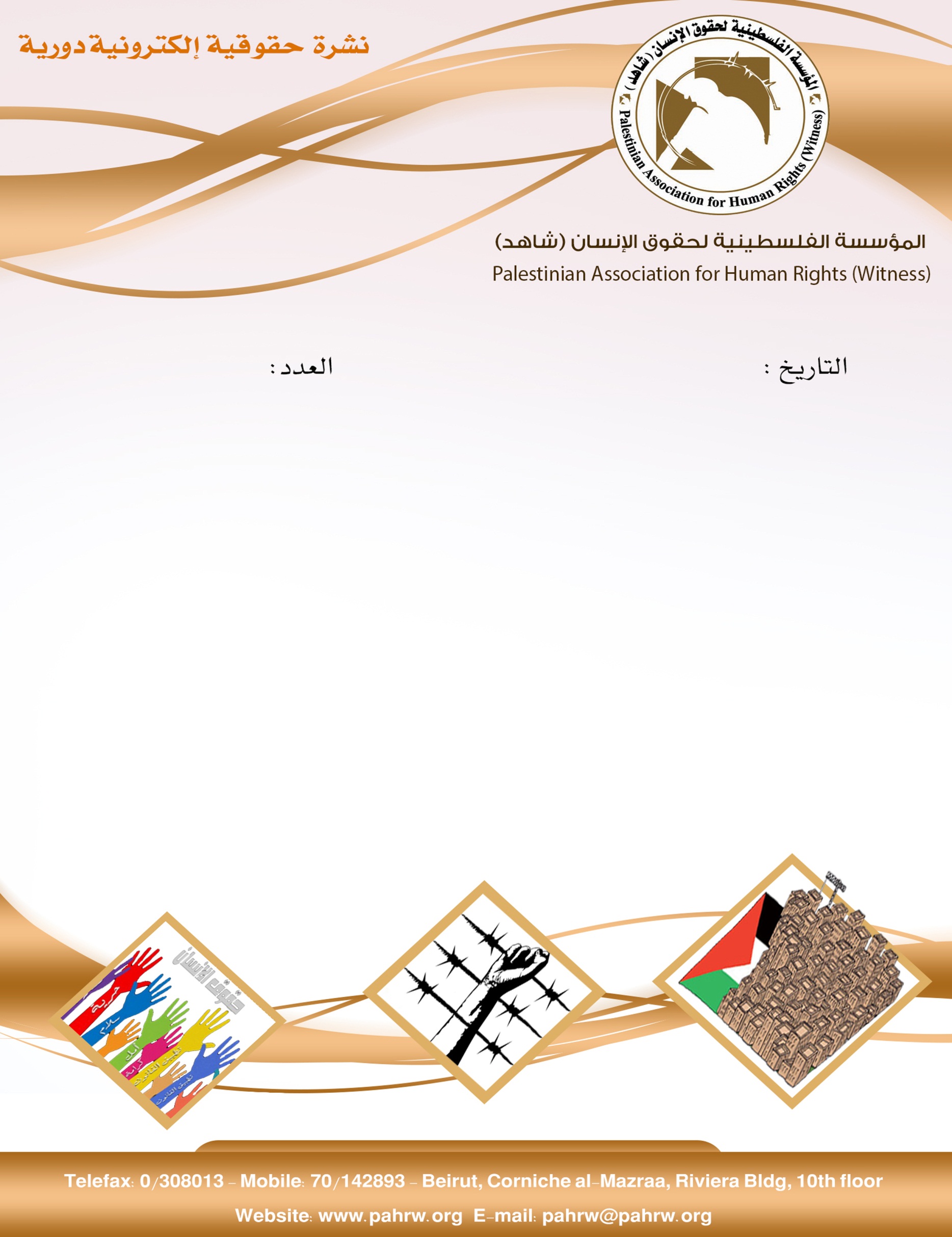 كوردوني يطلع الفصائل والقوى الفلسطينية على مخطط "الأونروا" للعام الحالي، منها الغاء عدد من المدارسالمنظمة العربية لحقوق الإنسان في بريطانيا: فرض عقوبات جماعية على غزة جريمة حربمركز عدالة: اسرائيل تتجهز لهدم قرية ام الحيران نهائياالكويت تسلم «الأونروا» مليوني دولار لدعم اللاجئين الفلسطينيين بالمنطقة450 اسيرا اداريا يواصلون مقاطعة المحاكم الاسرائيلية رفضا للاعتقال الاداريخطة "إسرائيلية" لتوسيع مستوطنة "نوف زهاف" في جبل المكبرللمرة الـ126، الاحتلال يهدم قرية العراقيب بالنقب المحتلالقطار الاستيطاني، اداة لخنق محافظة "الزيتون" وفرض الاستيطان امراً واقعاً على الضفة الغربيةكوردوني يطلع الفصائل والقوى الفلسطينية على مخطط "الأونروا" للعام الحالي، منها إلغاء عدد من المدارسعلمت "وكالة القدس للأنباء" من مصادر مطلعة أن المدير العام لوكالة الأونروا في لبنان، كلاوديو كوردوني، قد أطلع، يوم الأربعاء، مسؤولي الفصائل والقوى الفلسطينية في لبنان على مخطط عمل وكالة الأونروا لما تبقى من عام 2018 الجاري. والتي ستشمل دمج لمدارس والغاء لبعض ونقل مُدرّسين، تشغيل العيادات لعدد ايّام اقل، لا ميزانية جديدة للولادات الطبيعية التي ستتوقف نهاية الشهر الجاري، وقف تغطية فرق ال 10% للمرضى المستفيدين من صندوق الاستشفاء الخاص بالحالات الصعبة، إنهاء عقود 75 أستاذاً لدعم إضافي للصف الثالث ابتداءً من مطلع العام الدراسي المقبل، وقف عمل بعض الفنيين في معهد سبلين مطلع أيلول القادم، حصول الأونروا على بعض التمويل للاجئين الفلسطينيين من سوريا، لبضعة أشهر إضافية فقط، غير واضح كيف سيتم صرف ال 100 مليون التبرع من مؤتمر روما.(وكالة القدس للانباء، 22/3/2018)المنظمة العربية لحقوق الإنسان في بريطانيا: فرض عقوبات جماعية على غزة جريمة حربحذرت "المنظمة العربية لحقوق الإنسان في بريطانيا"، من فرض عقوبات جديدة على قطاع غزة من الرئيس الفلسطيني محمود عباس، في ضوء تصريحات الأخير الهجومية على القطاع والتي "استخدم فيها لهجة حادة وعبارات تهديدية"وأضافت المنظمة: "إن قطاع غزة بالفعل يعاني من عقوبات سابقة كان الرئيس محمود عباس فرضها ضده منذ نيسان (أبريل) الماضي، حيث تم قطع رواتب بعض موظفي القطاع لأشهر متتالية، وتقليص ما لا يقل عن 30% من قيمة رواتب موظفي السلطة في غزة، وإحالة آلاف منهم للتقاعد المبكر، وتقليص مقابل خدمات الكهرباء والمياه للقطاع، وتخفيض كمية الأدوية مع التضييق المتعمد على التحويلات الطبية خارج غزة، وقد أدت تلك العقوبات في حالات كثيرة إلى وفاة مرضى بينهم أطفال، هذا بالإضافة إلى التأثيرات الخطيرة لانقطاع الكهرباء التي بلغ عدد ساعات قطعها إلى 16 ساعة يومياً".(المركز الفلسطيني للاعلام، 22/3/2018)مركز عدالة: اسرائيل تتجهز لهدم قرية ام الحيران نهائياقوّات الهدم والتهجير الإسرائيليّة تنذر أهالي أم الحيران بأنّها ستهدم قريتهم عن بكرة أبيها خلال أسابيع قليلة. واطلق مركز عدالة نداء للمبادرة والتحرّك لحماية قرية أم الحيران التي ستُهدم ليقام على انقاضها مستوطنة يهوديّة.(مركز عدالة، 22/3/2018)الكويت تسلم «الأونروا» مليوني دولار لدعم اللاجئين الفلسطينيين بالمنطقةسلم سفير الكويت لدى الأردن الدكتور حمد الدعيج، يوم الخميس 22 اذار، دعما ماليا بقيمة مليوني دولار أميركي لوكالة الأمم المتحدة لإغاثة وتشغيل اللاجئين الفلسطينيين «أونروا» ضمن إطار مساهمة الكويت السنوية. وقال الدعيج إن هذه المساهمة الكويتية التطوعية «مستمرة» منذ أعوام لدعم أنشطة وبرامج وكالة «أونروا» في التنمية البشرية وإغاثة اللاجئين الفلسطينيين في المنطقة والتخفيف من معاناتهم الإنسانية.وأعرب عن الأمل في أن يسهم الدعم الكويتي في تحسين أهم الجوانب الأساسية التي توفرها الوكالة للاجئين الفلسطينيين كالتعليم والصحة والتنمية المجتمعية، مشددا على أهمية توفير الدعم المادي والمعنوي للأشقاء اللاجئين الفلسطينيين في المنطقة والمقدر عددهم بنحو خمسة ملايين لاجئ.(جريدة الانباء الكويتية، 23/3/2018)450 اسيرا اداريا يواصلون مقاطعة المحاكم الاسرائيلية رفضا للاعتقال الادارينحو 450 أسيرًا إداريًا في سجون الاحتلال يواصلون لليوم ال 33 مقاطعة المحاكم الاسرائيلية، رفضًا لاستمرار فرض الاعتقال الإداري ضدهم، وارتفاع أعداد الإداريين مؤخرًا؛ ويطالبون برفع ملف الاعتقال الإداري إلى المحكمة الجنائية الدولية والتحرك على كافة المستويات لدعم خطوتهم ورفع الظلم الواقع عليهم.(مركز اسرى فلسطين للدراسات، 19/3/2018)خطة "إسرائيلية" لتوسيع مستوطنة "نوف زهاف" في جبل المكبرتبحث سلطات الاحتلال الصهيوني، الأربعاء المقبل، مشروع توسيع مستوطنة "نوف زهاف" في جبل المكبر، في القدس المحتلة، ضمن مشروع مكمل للمشروع الذي يحمل الرقم 365908. وتشمل توسعة المستوطنة بناء ٦٠٠ وحدة استيطانية جديدة تضاف إلى ٣٥٠ كانت مقرة وفق المشروع نفسه عام ٢٠١٧ مرحلة أولى، وفق ما نقلته وسائل إعلام عبرية.وقال خبير الاستيطان رئيس دائرة الخرائط خليل التفكجي: المشروع سبق وأعلن عنه، وأضيفت له أقسام جديدة، وتوسيعه بضغط من مستثمرين ومستوطنين في ظل التشجيع، والحصول على ضوء أخضر بعد إعلان الرئيس الأمريكي ترمب المشؤوم.(المركز الفلسطيني للاعلام، 23/3/2018)للمرة الـ126، الاحتلال يهدم قرية العراقيب بالنقب المحتلقوات الاحتلال الاسرائيلي تهدم قرية العراقيب في النقب المحتل للمرة 126 يوم الخميس 22/3/2018(المركز الفلسطيني للاعلام، 22/3/2018)القطار الاستيطاني، اداة لخنق محافظة "الزيتون" وفرض الاستيطان امراً واقعاً على الضفة الغربيةتحت هدف اقتصادي معلن، شرعت سلطات الاحتلال في إنشاء سكة حديد في قلب محافظة سلفيت، لتمارس المزيد من الخنق على محافظة الزيتون الفلسطيني، ضمن سياسة فرض الاستيطان أمرًا واقعا بالضفة المحتلة.وتبدأ سكة الحديد من راس العين داخل الأراضي المحتلة منذ عام 1948، وتمتد حتى قلب الضفة الغربية، لتصل لاحقا إلى ثاني أكبر مستوطنة في الضفة والوحيدة التي فيها جامعة استيطانية وهي مستوطنة "اريئيل"، المقامة عنوة على أراضي سلفيت.وأشار منسق الدفاع عن الاراضي في سلفيت، جمال الأحمد في حديثه لـ"المركز الفلسطيني للإعلام" أن سلطات الاحتلال تزعم أن الهدف هو اقتصادي، مشيرًا إلى أنه يكرس الاستيطان ويصادر آلاف الدونمات من قرى وبلدات سلفيت.وتعاني سلفيت من السرطان الاستيطاني؛ إذ توجد على أراضيها أربع مناطق صناعية، وجامعة وكلية استيطانية، ضمن 25 مستوطنة تخنق محافظة الزيتون الفلسطيني.(المركز الفلسطيني للإعلام، 23/3/2018)